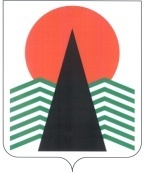  Администрация Нефтеюганского районаМуниципальная комиссияпо делам несовершеннолетних и защите их правПОСТАНОВЛЕНИЕ № 5323 сентября 2021 года, 10 – 00 ч. г. Нефтеюганск, 3мкрн., д. 21, каб. 430зал совещаний администрации Нефтеюганского района,(сведения об участниках заседания указаны в протоколе №44 заседания МКДН и ЗП Нефтеюганского района)О причинах совершения несовершеннолетними правонарушений в сфере безопасности дорожного движения, эффективности проводимой профилактической работы	 Заслушав и обсудив информацию  Отдела государственной инспекции дорожного движения ОМВД России по Нефтеюганскому району  (далее – ОГИБДД) и департамента образования и молодежной политики Нефтеюганского района по вопросу, предусмотренному планом работы муниципальной комиссии по делам несовершеннолетних и защите их прав Нефтеюганского района на 2021 год, муниципальная комиссия у с т а н о в и л а:   	 По данным ОГИБДД за отчетный период 2021 года на территории района зарегистрировано 5 дорожно-транспортных происшествий, в результате которых 6 детей получили травмы различной степени тяжести (АППГ: 5-0-5, 0%). Несовершеннолетние участники дорожного движения (пассажиры автотранспорта) жители: г. Сургут – 1 пассажир, г.п. Пойковский – 2, г. Когалым – 1 пассажир, г. Нефтеюганск – 2 пассажира.	По вине несовершеннолетних участников дорожного движения зарегистрировано 1 ДТП (АППГ: 1). 	 По состоянию на 23.09.2021 зарегистрировано совершение 7-ю несовершеннолетними  11 правонарушений  в области дорожного движения (гл. 12 КоАП РФ), в результате которых несовершеннолетние были привлечены на заседаниях МКДН и ЗП Нефтеюганского района к административной ответственности по:- ч. 1 ст. 12.7 КоАП РФ (управление ТС водителем, не имеющим права управления ТС) – 6;- ч. 3 ст. 12.8 КоАП РФ (управление ТС водителем, находящимся в состоянии опьянения и не имеющим права управления ТС) – 1;- ч. 1 ст. 12.37 КоАП РФ (несоблюдение требований об обязательном страховании гражданской ответственности владельцев ТС) – 1;- ч. 1 ст. 12.3 КоАП РФ (управление ТС, не имеющим при себе документов, предусмотренных ПДД) – 1;- ст. 12.6 КоАП РФ (нарушение правил применения ремней безопасности) – 1;- ч. 1 ст. 12.1 КоАП РФ (управление ТС, не зарегистрированным в установленном порядке) – 1.	За 12 мес. 2020 года к административной ответственности было привлечено 6 несовершеннолетних / 8 административных протоколов по статьям:- ч. 1 ст. 12.7 КоАП РФ – 5;- ч. 3 ст. 12.8 КоАП РФ – 1;- ч. 2 ст. 12.37 КоАП РФ – 1;- ч. 2 ст. 12.2 КоАП РФ (управление ТС без государственных регистрационных знаков)– 1. 	Причинами совершения  несовершеннолетними  административных правонарушений является подростковый нигилизм, стремление подрожать старшим товарищам, а также беспечное отношение родителей к сохранности своего автотранспорта (ключи от ТС лежат в доступном для детей месте), а в некоторых случаях даже поощрение фактов управление детьми транспортными средствами и приобретение для детей мопедов, мотоциклов и даже автомобилей («он уже взрослый, пусть учится водить машину», «не чем летом заниматься, пусть катается на мотоцикле» и т.д.). 	С целью предупреждения дорожно-транспортного травматизма несовершеннолетних и совершения ими правонарушений в области дорожного движения ОГИБДД через СМИ освещают вопросы привлечения внимания общественности к вопросам безопасности дорожного движения, повышение престижа сотрудников ГИБДД, формирование негативного отношения граждан к фактам нарушения ПДД и уважительного отношения к соблюдению правил дорожного движения.  Всего в СМИ с начала 2021 года подготовлено 1019 (АППГ: 914) информаций по профилактике БДД. Организовано и осуществлено выступлений руководства ГИБДД – 20 (АППГ: 23), проведено пресс-конференций, брифингов, круглых столов – 3 (АППГ: 3).	 Для снижения уровня детского дорожно-транспортного травматизма на территории Нефтеюганского района проведена следующая работа: сначала текущего года сотрудниками отдела, закрепленными за дошкольными и учебными заведениями, согласно приказу начальника ОМВД России по Нефтеюганскому району, проведено 183 (АППГ: 164) профилактических бесед и лекции с детьми, в том числе и с родителями. А также проведено 126 бесед (АППГ: 28) в местах массового скопления граждан, на детских площадках по БДД 127 (АППГ: 0) профилактические беседы, в отрядах ЮИД 23 (АППГ: 5).   	С водителями, должностными лицами в АТП организовано и проведено 45 бесед (АППГ: 24) профилактического характера о соблюдении ПДД, а также разъяснение изменений в административном законодательстве, доводится информация о состоянии аварийности на территории района, выступление руководителей с отчетом о проделаннойработе по линии БДД.  	Для снижения детского дорожно-транспортного травматизма с начала текущего года на территории обслуживания ГИБДД ОМВД России по Нефтеюганскому району организовано и проведено пропагандистских мероприятий по профилактике ДТП и снижению тяжести их последствий 108 (АППГ: 76), в т.ч. по профилактике ДДТТ – 51 (АППГ: 50). 	В образовательных организациях Нефтеюганского района на постоянной основе организована профилактическая работа, направленная на предупреждение детского дорожно-транспортного травматизма. В 2021 г.   проведены инструктажи по вопросу соблюдения правил дорожного движения с записью в журнале инструктажей (в преддверии каникул); - организованы викторины, конкурсы рисунков по ПДД, мастер-классы по изготовлению световозвращающих элементов, фото-флешмобы, велопробеги и др.;  состоялись 2 муниципальных конкурса для детей и педагогов, Олимпиада «Знатоки ПДД» для детей; - проведены 11 профилактических акций для привлечения внимания общественности к проблеме детского дорожно-транспортного травматизма; - в марте т.г. проведен семинар на базе ресурсного центра для педагогов и лиц, ответственных за организацию работы по профилактике детского дорожно-транспортного травматизма в образовательных организациях (НРМДОБУ «Д/с «Морошка» п.Куть-Ях), участники - 23 педагога, инспектор ГИБДД;- в мае и в летний период т.г. была организована активная пропаганда правил соблюдения ПДД велосипедистами, владельцами двухколесного механического транспорта, а также при использовании средств индивидуальной мобильности (самокаты, гироскутеры, моноколеса) посредством проведения профилактических бесед, размещения информации на сайтах, на страницах сообществ образовательных учреждений в социальных сетях, в групповых сообществах в мессенджерах Viber, WhatsApp; на родительских собраниях были освещены вопросы предупреждения детского дорожно-транспортного травматизма, ответственности родителей за нарушение ПДД несовершеннолетними детьми; организовано информирование детей и родителей по вопросам безопасного поведения детей на дорогах, информирование родителей по вопросу безопасной перевозке детей, соблюдения ПДД при управлении автотранспортными средствами посредством распространения агитационных материалов через мессенджеры в групповых сообществах Viber, WatsApp. 	На сайте департамента образования и молодежной политики в 2021 г. размещено 10 информаций по тематике «Дорожная безопасность», в сообществе «Молодежь Нефтеюганского района» в социальной сети «В Контакте» - 5 информаций, в сообществах образовательных организаций в социальных сетях «ВКонтакте» и «Инстаграм» - 196 информаций по данной тематике.		 Во исполнение статьи 2 Федерального закона от 24.06.1999 №120-ФЗ «Об основах системы профилактики безнадзорности и правонарушений несовершеннолетних», муниципальная комиссия по делам несовершеннолетних и защите их прав Нефтеюганского района п о с т а н о в и л а:1.  Информацию  о причинах совершения несовершеннолетними правонарушений в сфере безопасности дорожного движения, эффективности проводимой  профилактической работы принять к сведению.	Срок:  23 сентября 2021 года.	2. Департаменту образования и молодежной политики Нефтеюганского района (Н.В.Котовой): 	2.1. С целью привлечения внимания общественности к проблеме безопасности дорожного движения, пропаганды правил дорожного движения среди детей и родителей, воспитания чувства ответственности и высокой культуры участников дорожного движения организовать муниципальный конкурс видеороликов «Вместе за безопасность дорожного движения»;	 2.2. Организовать проведение ежеквартальных родительских собраний в образовательных организациях, в ходе которых осветить вопросы необходимости применения детских удерживающих устройств при перевозке детей в транспортных средствах, ношение световозвращающих элементов на предметах одежды, рюкзаках, а также о последствиях бесконтрольного нахождения несовершеннолетних на улице.Срок: до 30 мая 2022 года.2.3.  Организовать участие обучающихся в проведении профилактических мероприятий, акций с привлечением отрядов ЮИД:- «Дети и ГИБДД – за соблюдение ПДД» (октябрь 2021 года);- «Неделя памяти жертв в ДТП» (ноябрь 2021 года);- «Проведи диагональ безопасности - пристегнись» (ноябрь 2021 года);- «По зимней дороге – без происшествий» (декабрь 2021 года).	Срок: до 30 декабря 2021 года.	3.  Рекомендовать ОГИБДД ОМВД России по Нефтеюганскому району (В.В. Околелов) организовать проведение профилактических рейдов с привлечением специалистов структур системы профилактики безнадзорности и правонарушений несовершеннолетних Нефтеюганского района, направленных на профилактику управления несовершеннолетними транспортными средствами (скутерами, мопедами, мотоциклами) без водительского удостоверения, в целях сохранения жизни и здоровья детей и подростков, а также профилактики детского дорожно-транспортного травматизма.	Срок: постоянно;	4. Контроль за исполнением постановления возложить на заместителя председателя муниципальной комиссии по делам несовершеннолетних и защите их прав Нефтеюганского района.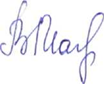 Председательствующий                                       В.В.Малтакова 